PLEASE DOWNLOAD – We are using the Studybugs app to keep our parents updated and informed during this really important time. We are sending out regular updates so please sign up!Thank you to all the parents who have downloaded the Studybugs App.  We hope that you are finding this useful.  If you have not downloaded the app please follow the steps below: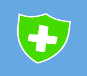 Visit your app store and type in Studybugs to download. Once downloaded, open the app to register first, parents will need to provide an email address.      An email will then be sent to your email account. Please then visit your email account to open the message and click on the link provided.  The link will allow you to register, create a log in/password.Once logged in you can then add your child/ren’s details and select North Beckton as their school. You are now ready to go!!As well as receiving updates, every parent will be expected to report their child’s absence on the morning of each absence once school resumes, it is important that we hear from you by 9:00am. You will also be able to send us a general text if you have any questions, queries or concerns.Thank you.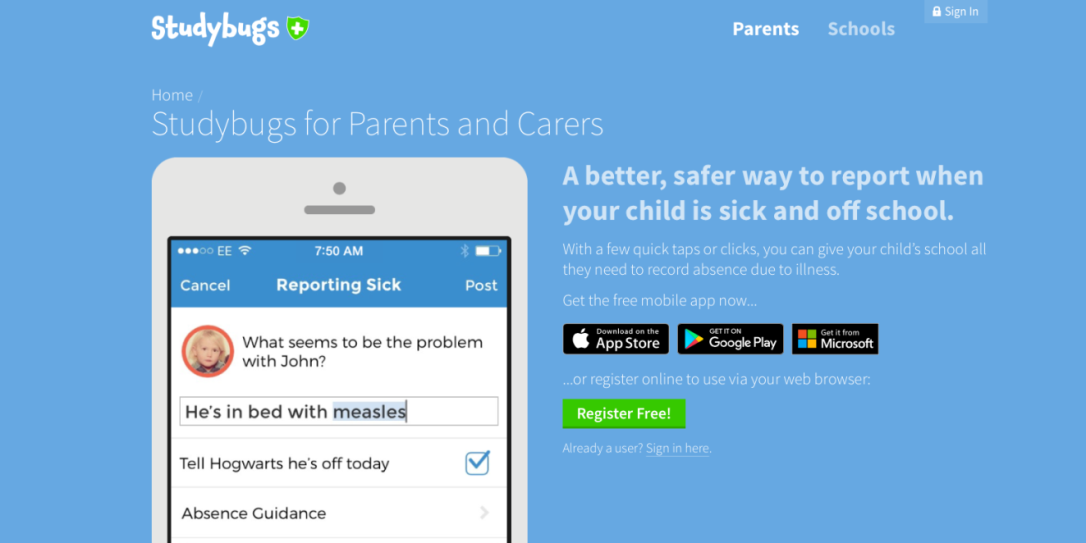 